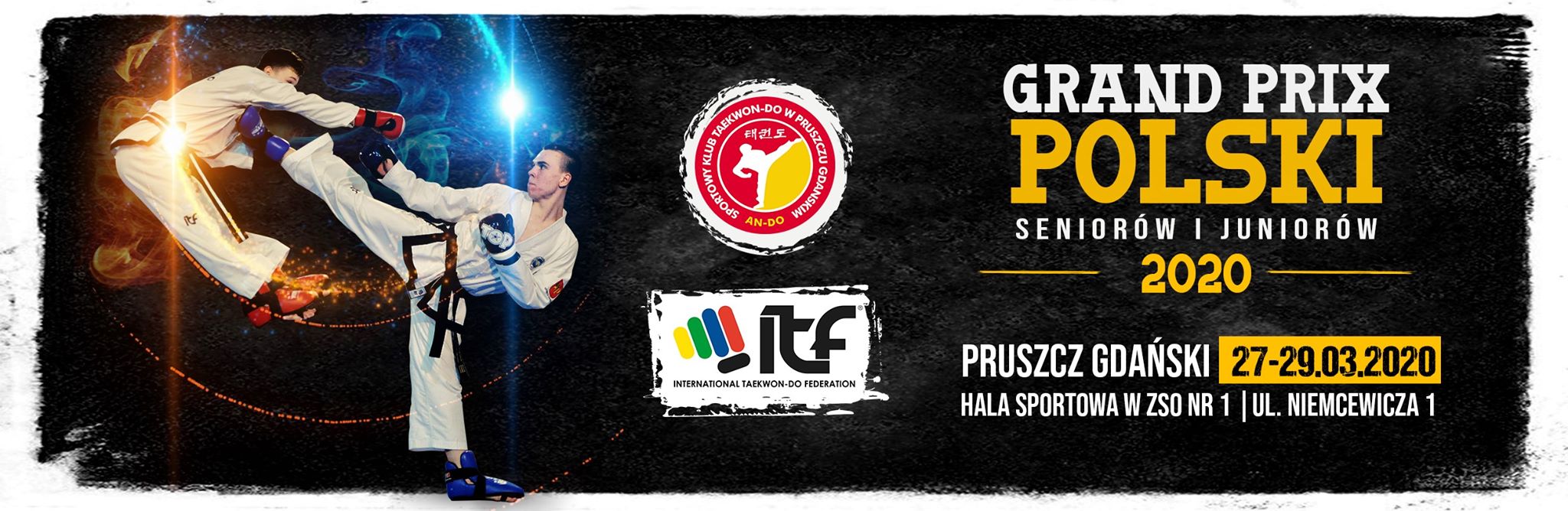 Zamówienie obiadówCena obiadu: 15zł (zupa z wazy, drugie danie)Zamówienie obiadów:Ilości obiadów ......... – sobota 28.03.2020Ilości obiadów ......... – niedziela 29.03.2020imię i nazwisko…………….............................................klub…………......................................Dane do faktury:………………………………………………                                                                                                              …………..…………….…………..                                                                                        imię i nazwisko osoby upoważnionej